« 24 » декабря 2019 г.						                      	   № 600	В соответствии с постановлением администрации поселка Березовка №636 от 26.12.2017г. «Об утверждении Порядка общественного обсуждения проекта муниципальной программы (проекта изменений, которые вносятся в действующую муниципальную программу) «Формирование комфортной городской среды на 2018-2024 годы» на территории поселка Березовка Березовского района Красноярского края», руководствуясь Уставом поселка Березовка, ПОСТАНОВЛЯЮ: 1. Провести общественное обсуждение проекта постановления «О внесении изменений в муниципальную программу «Формирование комфортной городской среды» на 2018-2024 годы на территории муниципального образования поселок Березовка Березовского района Красноярского края».2. Текст программы, вынесенный на общественное обсуждение, разместить в информационно-телекоммуникационной сети «Интернет» на официальном сайте Администрации поселка Березовка по адресу: http://www.pgt-berezovka.ru/.3. Установить сроки общественного обсуждения проекта программы с 26.12.2019г. по 25.01.2020г.4. Определить местом приема замечаний и предложений по проекту программы - здание Администрации поселка Березовка, расположенное по адресу: Красноярский край, Березовский район, поселок Березовка, ул.Центральная, 19, кабинет 2-02. Часы приема: понедельник – пятница с 08:00 до 17:00 часов, обед с 12:00 до 13:00 часов. 5. Назначить лицо, осуществляющее прием замечаний и предложений, их обобщение по проекту программы - члена общественной комиссии Шлапак М.Э., контактные телефоны: 8 (39175) 2-55-78; 2-16-18, 2-13-15, электронная почта: beradm@mail.ru.Почтовый адрес: 662520, Красноярский край, Березовский район, поселок Березовка, ул. Центральная, дом 19, кабинет 2-02.Предложения и замечания по проекту программы принимаются в электронной форме по электронной почте: beradm@mail.ru. и (или) в письменной форме на бумажном носителе.6. Основным требованием к участникам общественного обсуждения является указание фамилии, имени и отчества (при наличии), почтового адреса, контактного номера телефона гражданина, либо наименование, юридический адрес, почтовый адрес, контактный телефон юридического лица, направившего замечания и (или) предложения.7. В общественном обсуждении могут принимать участие граждане Российской Федерации, достигшие 14-летнего возраста и имеющие место жительства на территории муниципального образования поселок Березовка Березовского района Красноярского края.8. Контроль за исполнением настоящего постановления возложить на Председателя общественной комиссии А.А. Кузнецова.9. Настоящее постановление вступает в силу со дня его подписания и подлежит официальному опубликованию в газете «Пригород».	Глава поселка						С.А. Суслов 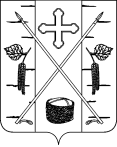 АДМИНИСТРАЦИЯ ПОСЕЛКА БЕРЕЗОВКАБЕРЕЗОВСКОГО РАЙОНА КРАСНОЯРСКОГО КРАЯПОСТАНОВЛЕНИЕп. БерезовкаО проведении общественного обсуждения проекта постановления «О внесении изменений в муниципальную программу «Формирование комфортной городской среды» на 2018-2024 годы на территории муниципального образования поселок Березовка Березовского района Красноярского края»